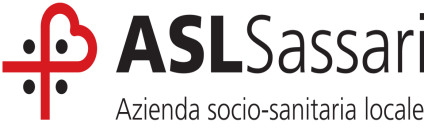 Al Direttore Generale ASL Sassariufficio.personale@pec.aslsassari.itPiano Aziendale per il Piano di abbattimento liste d’attesa per la Specialistica ambulatoriale (anno 2023-2024).Manifestazione interesse per svolgimento di prestazioni aggiuntive.__ l__ sottoscritt_ _____________________________________________________________Matricola n. ____________, nat ___ il _____ / _____ / _______ a _______________________in Sevizio presso __________________________________________telefono cellulare_______________________ e mail: _________________________________con la qualifica di: [ ] SPECIALISTA AMBULATORIALE DISCIPLINA DI _______________________________chiededi partecipare alla manifestazione di interesse per lo svolgimento delle prestazioni aggiuntive relative alla branca di __________________________________________________________.Si allega copia di documento di riconoscimento in corso di validità e C.V. aggiornato.Data ____________________				Firma ___________________________Da trasmettere in formato PDF alla PEC in indirizzo con all’oggetto "Partecipazione manifestazione di interesse Piano di abbattimento liste d’attesa per la Specialistica ambulatoriale (anno 2023-2024) - Cognome e Nome".